МИНИСТЕРСТВО ТРУДА И СОЦИАЛЬНОЙ ЗАЩИТЫ РОССИЙСКОЙ ФЕДЕРАЦИИПРИКАЗот 29 апреля 2013 г. N 170нОБ УТВЕРЖДЕНИИ МЕТОДИЧЕСКИХ РЕКОМЕНДАЦИЙПО РАЗРАБОТКЕ ПРОФЕССИОНАЛЬНОГО СТАНДАРТАВ соответствии с пунктом 6 Правил разработки, утверждения и применения профессиональных стандартов, утвержденных постановлением Правительства Российской Федерации от 22 января 2013 г. N 23 "О Правилах разработки, утверждения и применения профессиональных стандартах" (Собрание законодательства Российской Федерации, 2013, N 4, ст. 293), приказываю:Утвердить прилагаемые методические рекомендации по разработке профессионального стандарта.МинистрМ.ТОПИЛИННе нуждается в государственной регистрации. Письмо Минюста России от 23 июля 2013 г. N 01/66036-ЮЛ.Утвержденыприказом Министерства трудаи социальной защитыРоссийской Федерацииот 29 апреля 2013 г. N 170нМЕТОДИЧЕСКИЕ РЕКОМЕНДАЦИИПО РАЗРАБОТКЕ ПРОФЕССИОНАЛЬНОГО СТАНДАРТАI. Общие положения1. Методические рекомендации по разработке профессионального стандарта (далее - Рекомендации) подготовлены в целях оказания практической помощи объединениям работодателей, работодателям, профессиональным сообществам, саморегулируемым организациям и иным некоммерческим организациям, образовательным организациям профессионального образования и другим заинтересованным организациям (далее - разработчики проектов профессиональных стандартов) в разработке проектов профессиональных стандартов.2. В Рекомендациях применяются следующие термины и их определения:вид профессиональной деятельности - совокупность обобщенных трудовых функций, имеющих близкий характер, результаты и условия труда;обобщенная трудовая функция - совокупность связанных между собой трудовых функций, сложившаяся в результате разделения труда в конкретном производственном или (бизнес) процессе;трудовая функция (для целей Рекомендаций) - система трудовых действий в рамках обобщенной трудовой функции;трудовое действие - процесс взаимодействия работника с предметом труда, при котором достигается определенная задача.3. Разработчики проектов профессиональных стандартов:организуют проведение анализа:российских и международных профессиональных стандартов по схожим видам профессиональной деятельности;состояния и перспектив развития соответствующего вида экономической деятельности, группы занятий, к которым относится профессиональный стандарт;тарифно-квалификационные характеристики, содержащиеся в Едином тарифно-квалификационном справочнике работ и профессий рабочих, и квалификационные характеристики, содержащиеся в Едином квалификационном справочнике должностей руководителей, специалистов и служащих;нормативных правовых актов, иных организационно-распорядительных документов, которыми определены требования к квалификации по профессиям, должностям, специальностям, соответствующим данному виду профессиональной деятельности;направляют в Министерство труда и социальной защиты Российской Федерации (далее - Министерство) уведомление о разработке проекта профессионального стандарта по рекомендуемому образцу, предусмотренному приложением N 1 к Рекомендациям, организуют разработку и согласование проекта профессионального стандарта;информируют представителей заинтересованных организаций о состоянии разработки и согласования проекта профессионального стандарта с обязательной публикацией хода работ в сети Интернет и на сайте разработчика;проводят мониторинг технологий и содержания профессиональной деятельности в целях внесения изменений в профессиональный стандарт;представляют в Министерство информацию о ходе разработки проектов профессиональных стандартов.4. При наличии нескольких организаций, представивших в Министерство уведомления о разработке профессионального стандарта по одному и тому же виду профессиональной деятельности, им рекомендуется определить ответственную организацию для обеспечения общей координации деятельности разработчиков и выступления в качестве уполномоченного лица.II. Рекомендации по содержанию проектапрофессионального стандарта5. Проект профессионального стандарта разрабатывается в соответствии с макетом профессионального стандарта (далее - Макет), утверждаемым Министерством.Пример оформления макета профессионального стандарта приведен в приложении N 2 к Рекомендациям.6. Профессиональный стандарт содержит следующие разделы:1) раздел I. Общие сведения;2) раздел II. Описание трудовых функций, входящих в профессиональный стандарт (функциональная карта вида профессиональной деятельности);3) раздел III. Характеристика обобщенных трудовых функций;4) раздел IV. Сведения об организациях - разработчиках профессионального стандарта.7. При подготовке проекта профессионального стандарта:1) наименование профессионального стандарта приводится обобщенное название профессионального стандарта, выраженное существительным в именительном падеже (например, специалист по информационным системам);2) регистрационный номер заполняется Министерством при утверждении профессионального стандарта в установленном порядке;3) раздел I. "Общие сведения" (далее - раздел I) включает:наименование вида профессиональной деятельности, определяемого разработчиком с учетом Общероссийского классификатора видов экономической деятельности (ОКВЭД) и Общероссийского классификатора занятий (ОКЗ):позицию "Код", заполняемую Министерством;строку "Основная цель вида профессиональной деятельности", в которой приводится краткое описание вида профессиональной деятельности;строку "Группа занятий", в которой указывается наименование одной или нескольких базовых групп (xxxx) занятий в соответствии с ОКЗ, соотносимых с обобщенными трудовыми функциями профессионального стандарта. При отсутствии информации в графе ставится прочерк;строку "Отнесение к видам экономической деятельности", в которой указываются код и наименование одного или нескольких видов (xx.xx.xx), подгрупп (xx.xx.x) или групп (xx.xx) экономической деятельности в соответствии с ОКВЭД, к которым относится данный вид профессиональной деятельности;4) раздел II. "Описание трудовых функций, входящих в профессиональный стандарт (функциональная карта вида профессиональной деятельности)" (далее - раздел II) содержит описание трудовых функций в форме таблицы, в которой указываются:в графе "Обобщенные трудовые функции" - код, наименование обобщенной трудовой функции и уровень квалификации. Код оформляется в виде заглавной буквы латинского алфавита, начиная с первой буквы, а уровень квалификации определяется в соответствии с характеристиками, содержащимися в уровнях квалификации в целях подготовки профессиональных стандартов, утверждаемых Министерством (далее - Уровни квалификации);в графе "Трудовые функции" - наименования и коды трудовых функций. Код трудовой функции определяется в формате "x/xx.x", где: первый знак - буквенный код обобщенной трудовой функции; два знака через дробь - порядковый номер трудовой функции в перечне трудовых функций соответствующего вида профессиональной деятельности. При этом применяется сквозная нумерация трудовых функций; последний знак через точку - номер уровня квалификации.Уровень квалификации для каждой трудовой функции определяется в соответствии с характеристиками, содержащимися в Уровнях квалификации. Если трудовые функции, выделяемые в обобщенной трудовой функции, относятся к нескольким уровням квалификации, то трудовой функции, относящейся к наименьшему уровню квалификации, присваивается номер 01.Пример: A/01.6 - код первой трудовой функции, относящейся к 6 уровню квалификации и входящей в состав обобщенной трудовой функции A.Единые требования к квалификации работников, установленные Уровнями квалификации, могут быть расширены и уточнены с учетом специфики конкретных трудовых функций. В этом случае разработчик профессионального стандарта может ввести подуровни квалификации, фиксируемые в формате: x.x, где первый знак обозначает уровень квалификации, а второй знак через точку - подуровень квалификации, указываемый от наименьшего к наивысшему. Пример: 6.1 - первый подуровень шестого уровня квалификации;5) раздел III. "Характеристика обобщенных трудовых функций" (далее - раздел III) содержит описание обобщенных трудовых функций и трудовых функций, входящих в их состав:пункт 3.1 включает:- наименование и код обобщенной трудовой функции, а также уровень квалификации, к которому она относится. Эти данные должны быть идентичны данным графы "Обобщенные трудовые функции" раздела II "Описание трудовых функций, входящих в профессиональный стандарт (функциональная карта вида профессиональной деятельности)";- происхождение обобщенной трудовой функции - если обобщенная трудовая функция впервые представлена в профессиональных стандартах, утверждаемых Министерством, делается отметка "x" в позиции "оригинал", если она заимствована из другого профессионального стандарта, в позиции "Код оригинала" указывается ее уникальный код, содержащийся в профессиональном стандарте - первоисточнике, в позиции "Регистрационный номер профессионального стандарта" указывается регистрационный номер профессионального стандарта - первоисточника;- возможные наименования должностей - примеры наименования должностей работников, выполняющих данную обобщенную трудовую функцию;- требования к образованию и обучению - требования к уровню общего и (или) профессионального образования, направленности основных и (или) дополнительных программ профессионального образования и (или) основных программ профессионального обучения. При отсутствии требований в соответствующей позиции ставится прочерк;- требования к опыту практической работы - характер и продолжительность такого опыта. При отсутствии таких требований в соответствующей позиции ставится прочерк;- особые условия допуска к работе - требования к половозрастным характеристикам работников, выполняющих данную обобщенную трудовую функцию, наличие специального права в соответствии с федеральными законами и иными нормативными правовыми актами Российской Федерации, необходимого для выполнения работы, а также ссылки на документы, содержащие эти требования. При отсутствии требований в соответствующей позиции ставится прочерк;- дополнительные характеристики обобщенных трудовых функций, содержащие:код базовой группы (xxxx) и ее наименование в соответствии с ОКЗ. При отсутствии информации ставится прочерк;наименования должностей или профессий в соответствии с ЕКС и ЕТКС. При отсутствии информации ставится прочерк;код и наименование одной или нескольких специальностей/профессий, освоение которых обеспечивает выполнение обобщенной трудовой функции. При отсутствии информации ставится прочерк;пункт 3.1.1 включает:- наименование и код трудовой функции, а также уровень (подуровень) квалификации, к которому она относится. Эти данные должны быть идентичны данным графы "Трудовые функции" Раздела II. "Описание трудовых функций, входящих в профессиональный стандарт (функциональная карта вида профессиональной деятельности)";- происхождение трудовой функции. Если трудовая функция впервые представлена в профессиональных стандартах, утверждаемых Министерством, делается отметка "x" в позиции "оригинал". Если трудовая функция заимствована из другого профессионального стандарта, в позиции "Код оригинала" указывается ее код, содержащийся в профессиональном стандарте - первоисточнике, в позиции "Регистрационный номер профессионального стандарта" указывается регистрационный номер профессионального стандарта - первоисточника;- позицию "Трудовые действия" - перечень основных трудовых действий, обеспечивающих выполнение трудовой функции;- позицию "Необходимые умения" и "Необходимые знания" - умения и знания, обеспечивающие выполнение всех трудовых действий;- позицию "Другие характеристики", в которой указывается наличие факторов производственной среды и трудового процесса, оказывающих влияние на работоспособность и здоровье работника, а также другие значимые по решению разработчика характеристики трудовой функции, например, специфика средств труда или предметов труда, конкретизация ответственности.В пунктах 3.1 - 3.1.1 Макета последовательно описываются все обобщенные трудовые функции, составляющие вид профессиональной деятельности.6) раздел IV. "Сведения об организациях - разработчиках профессионального стандарта" (далее - раздел IV) содержит информацию об ответственной организации и организациях - разработчиках профессионального стандарта.III. Рекомендации по оформлению профессионального стандарта7. Профессиональный стандарт оформляется 12 кеглем шрифта "Times New Roman" черного цвета.8. Наименование профессионального стандарта, названия его разделов и подразделов выполняются жирным выделением: для наименования профессионального стандарта и названия разделов - 14 кеглем, для названия подразделов - 12 кеглем шрифта.9. Разделы профессионального стандарта нумеруются римскими цифрами, подразделы, пункты и подпункты - арабскими цифрами с точками.10. Разделы профессионального стандарта, подразделы и пункты внутри раздела отделяются одним межстрочным интервалом.11. Номера страниц профессионального стандарта ставятся вверху по центру листа.12. Профессиональный стандарт печатается на белой бумаге формата A4, разделы I, III и IV - в "книжной ориентации" с соблюдением размеров полей листа: правое - 10 мм; левое, верхнее и нижнее - 20 мм; раздел II - в "альбомной ориентации" с соблюдением размеров полей листа: левое, верхнее и правое - 20 мм, нижнее - 10 мм.IV. Профессионально-общественное обсуждениепроекта профессионального стандарта и его представлениев Министерство13. Разработчик проекта профессионального стандарта организует обсуждение проекта профессионального стандарта с заинтересованными организациями (работодателями и их объединениями, профессиональными сообществами, саморегулируемыми организациями, профессиональными союзами и их объединениями, федеральными и региональными органами исполнительной власти и другими организациями).14. Обсуждение проекта профессионального стандарта может проводиться путем:размещения проекта профессионального стандарта на сайте разработчика проекта профессионального стандарта и сайтах участников его разработки;организации специальных форумов в сети Интернет;проведения конференций, круглых столов, семинаров и других публичных мероприятий;размещения информации о ходе разработки профессионального стандарта в средствах массовой информации.15. Разработчик профессионального стандарта осуществляет сбор, обобщение и анализ замечаний и предложений по проекту профессионального стандарта и вносит в него необходимые изменения.16. Разработчик профессионального стандарта представляет на бумажном (в трех экземплярах) и электронном носителях в Министерство комплект документов, включающий проект профессионального стандарта и пояснительную записку к нему (в соответствии с подпунктом "а" пункта 10 Правил разработки, утверждения и применения профессиональных стандартов, утвержденных постановлением Правительства Российской Федерации от 22 января 2013 г. N 23).17. Пояснительная записка к проекту профессионального стандарта включает:1) раздел 1 "Общая характеристика вида профессиональной деятельности, трудовых функций", содержащий:информацию о перспективах развития вида профессиональной деятельности;описание обобщенных трудовых функций, входящих в вид профессиональной деятельности, и обоснование их отнесения к конкретным уровням квалификации;описание состава трудовых функций и обоснование их отнесения к конкретным уровням (подуровням) квалификации.2) раздел 2 "Основные этапы разработки проекта профессионального стандарта", содержащий:информацию об организациях, на базе которых проводились исследования, и обоснование выбора этих организаций. Перечень организаций, сведения об уполномоченных лицах, участвовавших в разработке проекта профессионального стандарта, приводятся в приложении N 1 к пояснительной записке в следующей форме:"Приложение Nк пояснительной запискеСведенияоб организациях, привлеченных к разработке и согласованиюпроекта профессионального стандартаописание требований к экспертам (квалификация, категории, количество), привлекаемым к разработке проекта профессионального стандарта, и описание использованных методов;общие сведения о нормативных правовых документах, регулирующих вид профессиональной деятельности, для которого разработан проект профессионального стандарта (приводится список нормативных правовых документов с указанием их реквизитов, конкретных статей и пунктов). При отсутствии таких документов делается запись: "Нормативные правовые документы, регулирующие вид профессиональной деятельности (обобщенную трудовую функцию), отсутствуют".3) раздел 3 "Обсуждение проекта профессионального стандарта", в котором приводится информация о порядке обсуждения, указывается количество задействованных в разработке профессионального стандарта организаций и экспертов, приводятся обобщенные данные о поступивших замечаниях и предложениях к проекту профессионального стандарта:сводные данные об организациях и экспертах, привлеченных к обсуждению проекта профессионального стандарта, приводятся в приложении N 2 к пояснительной записке или по следующей форме.Таблица приложения N 2. Сведения об организациях и экспертах, привлеченных к обсуждению проекта профессионального стандартаСводные данные о поступивших замечаниях и предложениях к проекту профессионального стандарта приводятся в таблице приложения N 3 к пояснительной записке.Таблица приложения N 3. Сводные данные о поступивших замечаниях и предложениях к проекту профессионального стандарта.4) раздел 4 "Согласование проекта профессионального стандарта" - формируется при наличии в проекте профессионального стандарта трудовых функций, особо регулируемых законодательством. В этом случае указываются нормативные основания для проведения согласования. Сведения об органах и организациях, согласовавших проект профессионального стандарта, приводятся в приложении N 1 к пояснительной записке.18. К пояснительной записке может прикладываться иная, значимая, по мнению разработчика проекта профессионального стандарта, информация.19. Пояснительная записка подписывается полномочным представителем разработчика проекта профессионального стандарта с указанием его должности, наименования организации и даты подписания. Подпись заверяется печатью организации.Приложение N 1к Методическим рекомендациямпо разработке профессиональногостандарта, утвержденным приказомМинистерства труда и социальнойзащиты Российской Федерацииот 29 апреля 2013 г. N 170нРекомендуемый образец                                Уведомление             о разработке проекта профессионального стандарта___________________________________________________________________________                        (наименование организации)информирует о готовности к разработке проекта  профессионального  стандарта___________________________________________________________________________         (наименование вида (видов) профессиональной деятельности)___________________________________________________________________________           (наименование вида (-ов) экономической деятельности)ФИО ответственного исполнителя ____________________________________________телефон: ____________ Е-mail: ___________    Приложение:    1.   Обоснование  необходимости  разработки  проекта  профессиональногостандарта.    2.  План  разработки  профессионального  стандарта  (с указанием сроковначала и завершения разработки).    3.  Список  организаций,  привлекаемых  к  разработке профессиональногостандарта.Руководитель организации _____________   __________________________________                           (подпись)            (фамилия и инициалы)Приложение N 2к Методическим рекомендациямпо разработке профессиональногостандарта, утвержденным приказомМинистерства труда и социальнойзащиты Российской Федерацииот 29 апреля 2013 г. N 170нПример оформления Макета                             ПРОФЕССИОНАЛЬНЫЙ                               СТАНДАРТ <1>                   Специалист по информационным системам               ____________________________________________                (наименование профессионального стандарта)                                                   ┌──────────────────────┐                                                   │                      │                                                   └──────────────────────┘                                                    Регистрационный номер    I. Общие сведения                                                            ┌─────────────┐Информационные системы в экономике                          │             │_______________________________________________________     └─────────────┘   (наименование вида профессиональной деятельности)              КодОсновная цель вида профессиональной деятельности:┌─────────────────────────────────────────────────────────────────────────┐│Создание, модификация и сопровождение информационных систем (далее -     ││ИС), автоматизирующих задачи организационного управления (учета,         ││анализа, контроля, планирования, реализации и т.д.) организаций различных││форм собственности                                                       │└─────────────────────────────────────────────────────────────────────────┘Группа занятий:Отнесение к видам экономической деятельности:II. Описание трудовых функций, входящих в профессиональный стандарт    (функциональная карта вида профессиональной деятельности)III. Характеристика обобщенных трудовых функций3.1. Обобщенная трудовая функция:Дополнительные характеристики3.1.1. Трудовая функция___________________________________________________________________________3.1.2. Трудовая функция...3.2. Обобщенная трудовая функция:Дополнительные характеристикиIV. Сведения об организациях - разработчиках профессионального стандарта    4.1. Ответственная организация - разработчик:┌─────────────────────────────────────────────────────────────────────────┐│          Ассоциация предприятий компьютерных и информационных           ││                           технологий (АП КИТ)                           ││_________________________________________________________________________││                       (наименование организации)                        ││                                                                         ││  ______________________________________________    _____________________││          (должность и ФИО руководителя)                  (подпись)      │└─────────────────────────────────────────────────────────────────────────┘    4.2. Наименования организаций - разработчиков:--------------------------------<1> Профессиональный стандарт оформляется в соответствии с Методическими рекомендациями по разработке профессионального стандарта, утверждаемыми Министерством труда и социальной защиты Российской Федерации.<2> Общероссийский классификатор занятий.<3> Общероссийский классификатор видов экономической деятельности.<4> Единый тарифно-квалификационный справочник работ и профессий рабочих отраслей экономики Российской Федерации.<5> Единый квалификационный справочник должностей руководителей, специалистов и служащих.<6> Общероссийский классификатор специальностей по образованию.<7> Общероссийский классификатор начального профессионального образования.<8> Общероссийский классификатор специальностей высшей научной квалификации.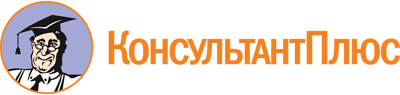 Приказ Минтруда России от 29.04.2013 N 170н
"Об утверждении методических рекомендаций по разработке профессионального стандарта"Документ предоставлен КонсультантПлюс

www.consultant.ru

Дата сохранения: 24.10.2022
 N п/пОрганизацияДолжность уполномоченного лицаФИО уполномоченного лицаПодпись уполномоченного лицаРазработка проекта профессионального стандартаРазработка проекта профессионального стандартаРазработка проекта профессионального стандартаРазработка проекта профессионального стандартаРазработка проекта профессионального стандартаСогласование проекта профессионального стандартаСогласование проекта профессионального стандартаСогласование проекта профессионального стандартаСогласование проекта профессионального стандартаСогласование проекта профессионального стандарта";МероприятиеДата проведенияОрганизацииУчастникиУчастникиМероприятиеДата проведенияОрганизацииДолжностьФИОN п/пФИО экспертаОрганизация, должностьЗамечание, предложениеПринято, отклонено, частично принято (с обоснованием принятия или отклонения)1236Руководители (служб) компьютерного обеспечения3121Техники и операторы по обслуживанию ЭВМ2131Разработчики и аналитики компьютерных систем(код ОКЗ <2>)(наименование)(код ОКЗ)(наименование)72.60Прочая деятельность, связанная с использованием вычислительной техники и информационных технологий(код ОКВЭД <3>)(наименование вида экономической деятельности)Обобщенные трудовые функцииОбобщенные трудовые функцииОбобщенные трудовые функцииТрудовые функцииТрудовые функцииТрудовые функциикоднаименованиеуровень квалификациинаименованиекодуровень (подуровень) квалификацииAТехническая поддержка процессов создания (модификации) и сопровождения ИС, автоматизирующих задачи организационного управления5Кодирование программного обеспечения ИС в ходе ее разработкиA/01.55.1AТехническая поддержка процессов создания (модификации) и сопровождения ИС, автоматизирующих задачи организационного управления5Внутреннее тестирование ИС по заданным сценариямA/02.55.1AТехническая поддержка процессов создания (модификации) и сопровождения ИС, автоматизирующих задачи организационного управления5Техническая поддержка процесса разработки документации по эксплуатации ИСA/03.55.1AТехническая поддержка процессов создания (модификации) и сопровождения ИС, автоматизирующих задачи организационного управления5Настройка параметров ИСA/04.55.1AТехническая поддержка процессов создания (модификации) и сопровождения ИС, автоматизирующих задачи организационного управления5Начальное обучение пользователей основам работы с ИСA/05.55.1AТехническая поддержка процессов создания (модификации) и сопровождения ИС, автоматизирующих задачи организационного управления5Техническое обеспечение экспертного тестирования ИС на этапе опытной эксплуатацииA/06.55.1AТехническая поддержка процессов создания (модификации) и сопровождения ИС, автоматизирующих задачи организационного управления5Осуществление регламентных работ по сопровождению ИС в процессе ее эксплуатацииA/07.55.1BСоздание (модификация) и сопровождение ИС, автоматизирующих задачи организационного управления5Участие в проведении переговоров с заказчиком и выяснении его первоначальных потребностей и бизнес-задачB/01.55.2BСоздание (модификация) и сопровождение ИС, автоматизирующих задачи организационного управления5Сбор информации для формализации предметной области проекта и требований пользователей заказчикаB/02.55.2BСоздание (модификация) и сопровождение ИС, автоматизирующих задачи организационного управления5Программирование в ходе разработки ИСB/03.55.2BСоздание (модификация) и сопровождение ИС, автоматизирующих задачи организационного управления5Внутреннее тестирование ИСB/04.55.2BСоздание (модификация) и сопровождение ИС, автоматизирующих задачи организационного управления5Участие в создании документации по эксплуатации ИСB/05.55.2BСоздание (модификация) и сопровождение ИС, автоматизирующих задачи организационного управления5Настройка параметров ИС и тестирование результатов настройкиB/06.55.2BСоздание (модификация) и сопровождение ИС, автоматизирующих задачи организационного управления5Обучение пользователей ИСB/07.55.2BСоздание (модификация) и сопровождение ИС, автоматизирующих задачи организационного управления5Участие в экспертном тестировании ИС на этапе опытной эксплуатацииB/08.55.2BСоздание (модификация) и сопровождение ИС, автоматизирующих задачи организационного управления5Устранение замечания пользователей по результатам экспертного тестирования ИС на этапе опытной эксплуатацииB/09.55.2BСоздание (модификация) и сопровождение ИС, автоматизирующих задачи организационного управления5Консультирование пользователей заказчика в процессе эксплуатации ИСB/10.55.2BСоздание (модификация) и сопровождение ИС, автоматизирующих задачи организационного управления5Техническое сопровождение ИС в процессе ее эксплуатацииB/11.55.2CУправление работами по созданию (модификации) и сопровождению ИС, автоматизирующих задачи организационного управления; участие в экспертном оценивании выбранного варианта ИС и путей его реализации6Участие в проведении переговоров с заказчиком и выяснении его первоначальных потребностей и бизнес-задачC/01.66.1CУправление работами по созданию (модификации) и сопровождению ИС, автоматизирующих задачи организационного управления; участие в экспертном оценивании выбранного варианта ИС и путей его реализации6Проведение экспресс-обследованияC/02.66.1CУправление работами по созданию (модификации) и сопровождению ИС, автоматизирующих задачи организационного управления; участие в экспертном оценивании выбранного варианта ИС и путей его реализации6Формализация предметной области проекта и требования пользователей заказчика по результатам экспресс-обследованияC/03.66.1CУправление работами по созданию (модификации) и сопровождению ИС, автоматизирующих задачи организационного управления; участие в экспертном оценивании выбранного варианта ИС и путей его реализации6Разработка вариантов решения выявленных бизнес-задач на основе результатов экспресс-обследованияC/04.66.1CУправление работами по созданию (модификации) и сопровождению ИС, автоматизирующих задачи организационного управления; участие в экспертном оценивании выбранного варианта ИС и путей его реализации6Оценка и выбор ИС для решения бизнес-задач заказчикаC/05.66.1CУправление работами по созданию (модификации) и сопровождению ИС, автоматизирующих задачи организационного управления; участие в экспертном оценивании выбранного варианта ИС и путей его реализации6Участие в составлении коммерческого предложения с вариантами решенияC/06.66.1CУправление работами по созданию (модификации) и сопровождению ИС, автоматизирующих задачи организационного управления; участие в экспертном оценивании выбранного варианта ИС и путей его реализации6Презентация коммерческого предложения заказчикуC/07.66.1CУправление работами по созданию (модификации) и сопровождению ИС, автоматизирующих задачи организационного управления; участие в экспертном оценивании выбранного варианта ИС и путей его реализации6Консультирование заказчика по выбору варианта решения по построению ИСC/08.66.1CУправление работами по созданию (модификации) и сопровождению ИС, автоматизирующих задачи организационного управления; участие в экспертном оценивании выбранного варианта ИС и путей его реализации6Участие в разработке пакета договорных документовC/09.66.1CУправление работами по созданию (модификации) и сопровождению ИС, автоматизирующих задачи организационного управления; участие в экспертном оценивании выбранного варианта ИС и путей его реализации6Сбор информации для формализации предметной области проекта и требований пользователей заказчикаC/10.66.1DУправление проектами создания (модификации) ИС, автоматизирующих задачи организационного управления; организация и проведение экспертной оценки выбранного варианта ИС и путей его реализации7Проведение переговоров с заказчиком и выяснение его первоначальных потребностей и бизнес-задачиD/01.77.1DУправление проектами создания (модификации) ИС, автоматизирующих задачи организационного управления; организация и проведение экспертной оценки выбранного варианта ИС и путей его реализации7Формализация предметной области проекта и требований пользователей заказчика по результатам экспресс-обследованияD/02.77.1DУправление проектами создания (модификации) ИС, автоматизирующих задачи организационного управления; организация и проведение экспертной оценки выбранного варианта ИС и путей его реализации7Разработка вариантов решения выявленных бизнес-задач на основе результатов экспресс-обследованияD/03.77.1DУправление проектами создания (модификации) ИС, автоматизирующих задачи организационного управления; организация и проведение экспертной оценки выбранного варианта ИС и путей его реализации7Оценка и выбор ИС для решения бизнес-задач заказчикаD/04.77.1DУправление проектами создания (модификации) ИС, автоматизирующих задачи организационного управления; организация и проведение экспертной оценки выбранного варианта ИС и путей его реализации7Составление коммерческого предложения с вариантами решенияD/05.77.1DУправление проектами создания (модификации) ИС, автоматизирующих задачи организационного управления; организация и проведение экспертной оценки выбранного варианта ИС и путей его реализации7Презентация коммерческого предложения заказчикуD/06.77.1DУправление проектами создания (модификации) ИС, автоматизирующих задачи организационного управления; организация и проведение экспертной оценки выбранного варианта ИС и путей его реализации7Консультирование заказчика по выбору варианта решения построения ИСD/07.77.1DУправление проектами создания (модификации) ИС, автоматизирующих задачи организационного управления; организация и проведение экспертной оценки выбранного варианта ИС и путей его реализации7Участие в подготовке пакета договорных документовD/08.77.1DУправление проектами создания (модификации) ИС, автоматизирующих задачи организационного управления; организация и проведение экспертной оценки выбранного варианта ИС и путей его реализации7Участие в согласовании пакета договорных документовD/09.77.1DУправление проектами создания (модификации) ИС, автоматизирующих задачи организационного управления; организация и проведение экспертной оценки выбранного варианта ИС и путей его реализации7Сбор информации для формализации предметной области проекта и требований пользователей заказчикаD/10.77.1EУправление проектами и портфелями проектов по созданию (модификации) ИС, автоматизирующих задачи организационного управления; проведение аудита и экспертизы проектов8Определение первоначальных потребностей и бизнес-задачи заказчикаE/01.88.1EУправление проектами и портфелями проектов по созданию (модификации) ИС, автоматизирующих задачи организационного управления; проведение аудита и экспертизы проектов8Разработка вариантов решения выявленных бизнес-задач на основе результатов экспресс-обследованияE/02.88.1EУправление проектами и портфелями проектов по созданию (модификации) ИС, автоматизирующих задачи организационного управления; проведение аудита и экспертизы проектов8Оценка и выбор ИС для решения бизнес-задач заказчикаE/03.88.1EУправление проектами и портфелями проектов по созданию (модификации) ИС, автоматизирующих задачи организационного управления; проведение аудита и экспертизы проектов8Подготовка коммерческого предложения с вариантами решенияE/04.88.1EУправление проектами и портфелями проектов по созданию (модификации) ИС, автоматизирующих задачи организационного управления; проведение аудита и экспертизы проектов8Презентация коммерческого предложения заказчикуE/05.88.1EУправление проектами и портфелями проектов по созданию (модификации) ИС, автоматизирующих задачи организационного управления; проведение аудита и экспертизы проектов8Консультирование заказчика по выбору варианта решенияE/06.88.1EУправление проектами и портфелями проектов по созданию (модификации) ИС, автоматизирующих задачи организационного управления; проведение аудита и экспертизы проектов8Контроль подготовки пакета договорных документовE/07.88.1Анализ бизнес-процессов предприятия заказчика и их информационное обеспечение с выявлением проблемE/08.8Подготовка рекомендаций по оптимизации бизнес-процессов предприятия заказчикаE/09.8Формирование требований к организации системы управления предприятием заказчика в области бизнес-задачиE/10.8Организация работы по описанию реализации бизнес-процессов предприятия заказчика в ИСE/11.8Разработка концепции будущей ИСE/12.8Управление проектами и методологическое обеспечение работ в проектеE/13.8Управление портфелем проектов и методологическое обеспечение управления проектомE/15.8НаименованиеТехническая поддержка процессов создания (модификации) и сопровождения ИС, автоматизирующих задачи организационного управленияКодAУровень квалификации5.1Происхождение обобщенной трудовой функцииОригинал XЗаимствовано из оригиналаКод оригиналаРегистрационный номер профессионального стандартаВозможные наименования должностейТехнический специалистТехник сервисной службыТребования к образованию и обучениюСреднее профессиональное образованиеПовышение квалификации по программам обучения, рекомендованным производителем ИСТребования к опыту практической работыОсобые условия допуска к работеНаименование документаКодНаименование базовой группы, должности, профессии или специальностиОКЗ <2>3121Техники и операторы по обслуживанию ЭВМЕТКС <4> или ЕКСД <5>Техник-программистОКСО <6>, ОКНПО <7> или ОКСВНК <8>230205230108"Информационные системы (по отраслям)""Компьютерные системы и комплексы"НаименованиеКодирование программного обеспечения ИС в ходе ее разработкиКодA/01.5Уровень (подуровень) квалификации5.1Происхождение трудовой функцииОригинал XЗаимствовано из оригиналаКод оригиналаРег. номер проф. стандартаТрудовые действияКодировать программное обеспечение ИС в соответствии с требованиями технического заданияТрудовые действияФормировать отчетную документацию по результатам выполнения работНеобходимые уменияЧитать проектную документацию на разработку ИСНеобходимые уменияВладеть современными языками программированияНеобходимые уменияИспользовать язык программирования ИСНеобходимые уменияПрименять инструментальные средства для составления сопроводительной документации по результатам кодирования программного обеспечения ИСНеобходимые знанияПрограммы и программные компоненты ИСДругие характеристикиДругие характеристикиНаименованиеВнутреннее тестирование ИС по заданным сценариямКодA/02.5Уровень (подуровень) квалификации5.1Происхождение трудовой функцииОригинал XЗаимствовано из оригиналаКод оригиналаРег. номер проф. стандартаТрудовые действияОсуществлять тестирование ИС по заданным сценариямТрудовые действияФормировать отчетную документацию по результатам работТрудовые действияУчаствовать в составлении сценариев тестирования по заданным методам и видам тестированияНеобходимые уменияЧитать проектную документацию на разработку ИСНеобходимые уменияПроводить инсталляцию ИСНеобходимые уменияПрименять методики тестирования разрабатываемых ИСНеобходимые уменияПрименять специальное программное обеспечение для проведения автоматического тестирования ИСНеобходимые уменияПрименять инструментальные средства для составления отчетной документации по результатам тестирования ИСНеобходимые знанияПрограммы и программные компоненты ИСНеобходимые знанияСовременные методики и виды тестирования разрабатываемых ИС, форматы описания результатов тестированияДругие характеристикиДругие характеристикиНаименованиеУправление проектами и портфелями проектов по созданию (модификации) ИС, автоматизирующих задачи организационного управления; проведение аудита и экспертизы проектовКодEУровень квалификации8.1Происхождение обобщенной трудовой функцииОригинал XЗаимствовано из оригиналаКод оригиналаРегистрационный номер профессионального стандартаВозможные наименования должностейБизнес-архитекторВозможные наименования должностейРуководитель (директор) проектов внедрения информационных системТребования к образованию и обучениюКвалификация "Магистр" по специальностям: "Бизнес-информатика", "Прикладная информатика", "Информатика и вычислительная техника", "Информационные системы"Требования к образованию и обучениюКвалификация "Инженер" по специальностям: "Вычислительные машины, комплексы, системы и сети", "Автоматизированные системы обработки информации и управления", "Программное обеспечение вычислительной техники и автоматизированных систем", "Информационные системы и технологии"Требования к образованию и обучениюКвалификация "Информатик" по специальности "Прикладная информатика"Требования к образованию и обучениюПовышение квалификации по программам обучения, рекомендованным производителем ИСТребования к опыту практической работыНе менее 1,5 года на предыдущем квалификационном уровнеОсобые условия допуска к работеНаименование классификаторакоднаименованиеОКЗ1236Руководители (служб) компьютерного обеспеченияЕТКС или ЕКСДДиректор (начальник) вычислительного (информационно-вычислительного) центраОКСО, ОКНПО или ОКСВНК080700"Бизнес-информатика",ОКСО, ОКНПО или ОКСВНК080800"Прикладная информатика",ОКСО, ОКНПО или ОКСВНК230100"Информатика и вычислительная техника",ОКСО, ОКНПО или ОКСВНК230200"Информационные системы",ОКСО, ОКНПО или ОКСВНК230101"Вычислительные машины, комплексы, системы и сети",ОКСО, ОКНПО или ОКСВНК230102"Автоматизированные системы обработки информации и управления",ОКСО, ОКНПО или ОКСВНК230105"Программное обеспечение вычислительной техники и автоматизированных систем",ОКСО, ОКНПО или ОКСВНК230201"Информационные системы и технологии",ОКСО, ОКНПО или ОКСВНК080801"Прикладная информатика"11C2ITLand Group3Айтида4ВДГБ5Компания КОМПЛИТ6ИНТЕР РАО ЕЭС ФИНАНС